BROCHURE TECHNIQUE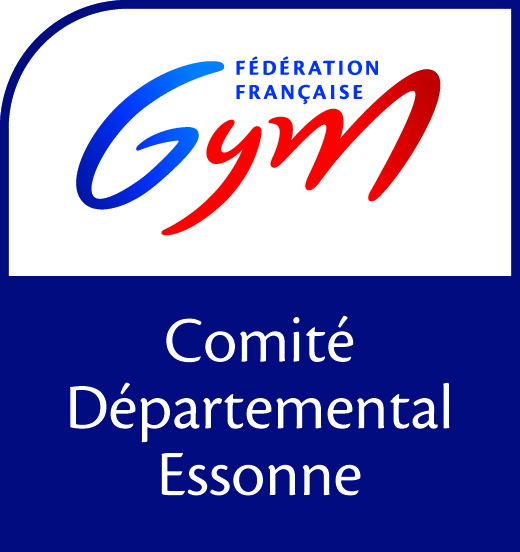 DEPARTEMENTALE(Gymnastique Artistique Masculine)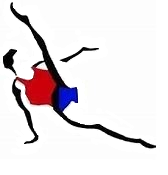 SAISON 2023/2024SOMMAIRE :- La commission technique. 	P. 2	 	     		 - Formation des juges. 		P. 3 	  	  		 - Formation des cadres.	P. 6 	- Cours de perfectionnement  sportif (CPS).		P 7- Compétition 	P. 9- Calendrier 	P 10- Tableau synoptique équipes	P 11- Tableau synoptique individuels	P 12COMMISSION TECHNIQUE GAMPrésident technique : 	LOUCHART Cédric		Tel:	06-50-63-16-35											@:    	cedriclouchart@gmail.comDélégué administratif : 	ESCAFFRE Denis		Tel:	06-33-33-19-84											@: 	gym@escaffre.eu   Membres élus :   	DE VINCENZIS Sébastien   		Tel:	06-14-16-56-18								@:  	sebdevincenzis@yahoo.frResponsable  juge : 		ZEGANADIN Didier		Tel:	06 10 67 43 43								 @:    	didier.zeganadin@obspm.frFormation  juge : 		NOURET Cécile 		Tel:	06 87 30 62 02								 @:    	cecile.nouret@free.frMembres invités :	 ROSEAPPOLINE Marc		Tel:	06-82-83-84-16								@:   	marco.ct.asps@gmail.com	OSTYN François			Tel :	06-16-55-24-10								@ :	ostyn.elastic@gmail.com	MAYELLE Yannick			Tel :	06 49 03 67 81								@ :	yannick91390@gmail.comCette brochure contient uniquement des informations sur les actions départementales.Elle convient d’être complétée par :Crif-ffgym, Plan d’action GAMCrif-ffgym, Brochure des formations d'île de FranceFFG Brochure Access Gym GAMFFG Brochure des programmes GAMFFG Règlement technique (Brochure générale) FFG Règlement technique (Gymnastique artistique masculine et féminine)	Code de pointage FIG (Nouvelle édition)Contacts utilesFORMATION DE JUGES NIVEAU 1FORMATEUR: Cécile NOURET 				Tel:	06 87 30 62 02								 @:    	cecile.nouret@free.frPUBLIC: Être né en 2008 et avantINSCRIPTION:Remplir le formulaire d'inscription disponible sur le site du Comité Régional Ile de France (crif-ffgym).Renseignements sur la Brochure des formations Ile de FranceAvant le 20 septembre TARIFS: 55 € pour la formation, (Règlement à effectuer dès réception de la facture)LIEUX des Cours:Les cours seront effectués au Comité départemental de gymnastique de l’Essonne 
Maison Départementale des Comités Sportifs de l’EssonneBâtiment A, 2ème étage, couloir de droiteBoulevard Charles de Gaulle91540 Mennecy(Suivre la D 191 direction Fontenay le Vicomte depuis Mennecy centre)Téléphone : 01 69 23 44 25DATES des Cours:Samedi 23 Septembre 14h/16hSamedi 30 Septembre 14h/17hSamedi 7 Octobre 14h/17hSamedi 14 Octobre 14h/17hDimanche 12 Novembre 9h30/16h30Samedi 18 Novembre 14h/17hSamedi 25 Novembre 14h/16hEXAMEN REGIONAL:  Examen : Dimanche 3 décembre 2023Lieu : A définirHoraire : A définirLes candidats devront se présenter avec la licence en cours de validité pour la saison.ATTENTION ! LA FORMATION EST OBLIGATOIRE POUR PASSER L’EXAMENFORMATION NIVEAU 2, 3 et 4 (voir brochure des formations d'île de France)Pour obtenir plus d’informations sur les formations de juges voir la brochure des formations d’île de France.
(À télécharger sur le site du Crif-ffgym : www.crif-ffgym.com)FORMATION CADRESInscription : les candidats s’inscrivent directement auprès du Comité Régional Ile de France (crif-ffgym)(Tous les renseignements sont sur la Brochure des formations d’île de France)(Téléchargeable sur le site du crif-ffgym : http://www.crif-ffgym.com )		____________________________________________________________Déroulement de la formation : Diplôme Animateur en 3 modules.2 modules au niveau départemental (Animer et Access général)1 module au niveau régional (Access disciplinaire)Module 1: Animer (volume horaire : 14h),(départemental)Dimanche 10 octobre 2021 de 9h30 à 13h00 et 14h00 à 17h30Dimanche 17 octobre 2021 de 9h30 à 13h00 et 14h00 à 17h30Module 2 : Access général (volume horaire : 14h), (départemental)Dimanche 21 novembre 2021 de 9h30 à 13h00 et 14h00 à 17h30 Dimanche 28 novembre 2021 de 9h30 à 13h00 et 14h00 à 17h30 Modules 3 : Access disciplinaire (volume horaire 21h), (régional)Voir date, lieu, horaire sur la brochure des formations d'Ile de FrancePré-requis pour valider le diplôme : Posséder le PSC1 (ou le passer dans la saison en cours)Stage pédagogique : Stage à effectuer au sein de son club (encadrement d’une séance par semaine, si possible d’initiation, aidé par le tuteur)Aide-Animateur en formation express :Dimanche 14 novembre 2021 de 9h30 à 13h00 et 14h00 à 17h30 (Les repas du midi ne sont pas prévus sur les lieux de formations)Lieu : Centre Omnisports du Cucheron, 25 rue G. BIGOURDAN, 91320  WISSOUS (Tél. 01 69 20 42 43)Prévoir une tenue de sport et de quoi écrire pendant les cours. Pass sanitaire et port du masque obligatoire pendant toute la formation.Les repas du midi ne sont pas prévus et doivent se faire à l’extérieur du gymnase.Les livrets de formation seront remis lors de la 1ère journée, le cadre en formation doit toujours être en possession de son livret. Il doit faire valider ses actions au fur et à mesure des formations (jugements, stages, compétitions, encadrements, etc.…) par les responsables du club, les tuteurs, ou les responsables de formations, suivant les parties à remplir.Cours de Perfectionnement Sportif (CPS)Fonctionnement des CPSLes CPS sont ouverts à tous à partir de 7 ans.But des CPS : Créer une dynamique départementale. Elever le niveau général des gymnastes.Détecter les meilleurs gymnastes.Sélection :Sélection sur fiche de candidature Remplir la fiche de candidature et l’adresser à Cédric LOUCHART16 allée Chaptal, 91000 EVRY-COURCOURONNESOu l’envoyer par mail : cedriclouchart@gmail.com avant le 29 octobre 2021OU Remplir le formulaire de candidature sur le site du CDGE avant le 29 octobre (à créer)Tarif :25 euros par an et par gymnaste sélectionné. (frais de participation)
(Règlement à effectuer dès réception de la facture)Organisation :4 regroupements le dimanche de 9h30 à 13h30 (12h30 pour les plus jeunes).Dimanche 19 novembre 2023, lieu : A définirDimanche 03 décembre 2023, lieu : A définirDimanche 17 décembre 2023, lieu A définirDimanche 14 janvier 2024, lieu : A définirAdresse des centres CPS :- Epinay : Cosec des saussaies, rue de Boisselet, 91860 Epinay sous Sénart, Tel : 01 69 43 85 34.- Wissous : Centre Omnisports du Cucheron, rue Guillaume Bigourdan 91320 Wissous, Tel 01 69 20 42 43.FICHE DE CANDIDATURE CPS 2023/2024COMPETITIONDATES ET LIEUXCompétition organisée par le départementIndividuels Performance Nat A, B et régionale		27-28 janvier 2024    LIEU : CourcouronnesIndividuels fédérale A					(Engagement avant le  10/12/2023)Equipes performance et fédérale				20-21 janvier 2024     LIEU : Massy								(Engagement avant le  10/12/2023)ACCESS GYM  (A voir)					 	14 janvier 2024     LIEU : Epinay(Niveau orange à rouge)					(Engagement avant le  10/12/2023)	Engagements:Les engagements en compétitions se font par internet sur le site officiel de la FFG.
Une date limite est fixée, au delà de cette date il ne sera plus possible de s'engager.
A l'engagement les gymnastes doivent être licenciés, il ne sera pas possible de s'engager sans être licencié
Les droits d'engagement sont à payer à réception de la facture du CDGE ou sur EngagymEngagement fait = Engagement dûTarifs des engagements en compétitions :Equipe :				25 euros     	Individuel :				11 euros       Access Gym				2 euros

FOTFAITS ET AMENDES :

Amendes pour juge manquant à la compétition ou ayant plus de 15 minutes de retard : 150 Euros

Forfait déclaré avant la date limite d'engagement, pas de droit d'engagement a régler ni d'amende.
Forfait justifié après la date limite d'engagement, droit d'engagement conservé mais pas d'amende.
Forfait non déclaré ou déclaré après la date limite d'engagement et non justifié, amendes 30 euros + paiement de l'engagement.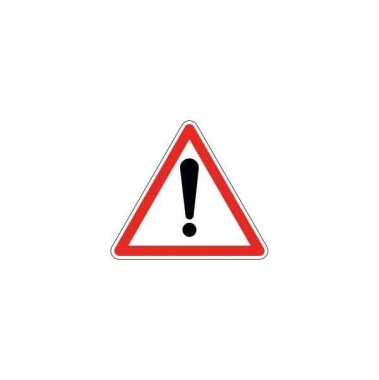 La compétition régionale individuelle Performance Nationale et Régionale a été placée le premier weekend des vacances d’Avril !!La compétition régionale Nat A et B équipe a été placée le dernier weekend des vacances d’Avril !!Président technique départementalPrésident technique régionalCDGE- PrésidenceLOUCHART Cédric
Tel : 06-50-63-16-35Arnaud DEVAUBORELTel : 06 63 07 86 01Alexandra BONAL BELSEURTel : 06 75 80 56 94Nom du club :Nom du responsable :N° d'affiliation (11091.xxx) :N° d'affiliation (11091.xxx) :11091.___11091.___Date :N°Nom prénom du gymnasteannée de naissanceN° licence (5 derniers chiffres)Tel du gymnasteE-mail du gymnasteNom des parentsTel mèreTel pèreE-mail parents123456789101112131415EQUIPEEQUIPEEQUIPEEQUIPEEQUIPEEQUIPEINDIVIDUELINDIVIDUELINDIVIDUELINDIVIDUELINDIVIDUELAnimationActions départementalesActions départementalesActions départementalesPerformancePerformancePerformancePerformanceFédéralFédéralElitePerformancePerformancePerformanceFédAccessFormation de jugesFormation de CadresCPSTOP 12NAT ANAT BREGFED AFED BEliteNAT ANAT BREGFéd AGymFormation de jugesFormation de CadresCPS23,24/0923/0930/09,01/10CONGRES REGIONAL 01/10CONGRES REGIONAL 01/10CONGRES REGIONAL 01/10CONGRES REGIONAL 01/10CONGRES REGIONAL 01/10CONGRES REGIONAL 01/10CONGRES REGIONAL 01/10CONGRES REGIONAL 01/10CONGRES REGIONAL 01/10CONGRES REGIONAL 01/10CONGRES REGIONAL 01/10CONGRES REGIONAL 01/1030/097,8/1007/1014,15/1014/1021,22/1028,29/1004,05/11REN/RERJ11,12/1112/1118,19/11R118/11CPS 19/1125,26/1125/1102,03/12R203/12 examenCPS 03/1209,10/12Date limite d’engagementDate limite d’engagementDate limite d’engagementDate limite d’engagementDate limite d’engagementDate limite d’engagementDate limite d’engagementDate limite d’engagementDate limite d’engagementDate limite d’engagementDate limite d’engagementDate limite d’engagement16,17/12R3CPS 17/1223,24/1230,31/1206,07/0113,14/01CPS 14/1220,21/01DépartementDépartementDépartementDépartementDépartement27,28/01R4DépartementDépartementDépartementDépartement03,04/02R510,11/0217,18/0224,25/02R602,03/0309,10/03Inter deptInter deptInter deptInter dept16,17/03Inter deptInter deptInter dept23,24/0330,31/03½ finaleRégion06,07/04RégionRégionRégionRégion13,14/0420,21/04RégionRégion27,28/04Inter deptInter dept03,04,05/05Finale nationaleFinale nationale10,11,12/05Trophée féd18,19/05Finale25,26/05Finale rég.Challenge01,02/06Finale A (libres)Finale A (libres)08,09/06Finale14,15,16/06Finale B (imposés)Finale B (imposés)